Ονοματεπώνυμο:……………………………………………………………………………………………..					Ημερομηνία:……………………………………………ΒβΒλέπω τις εικόνες. Συμπληρώνω το γράμμα που λείπει. _ιβλίο       _ιβλίο   	 _ιβλίο    	_ιβλίο 		_ιβλίο  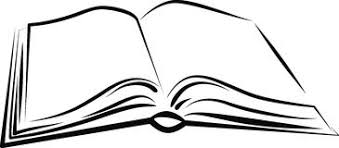 _άτραχος		_άτραχος		_άτραχος		_άτραχος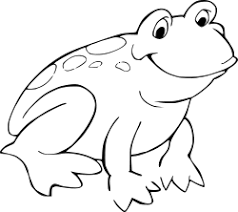  	_ρύση		_ρύση		_ρύση		_ρύση		_ρύση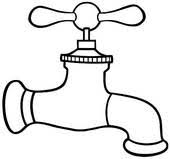  _άρκα		_άρκα		_άρκα		_άρκα		_άρκα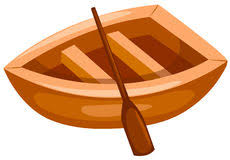 _άζο		_άζο		_άζο		_άζο		_άζο		_άζο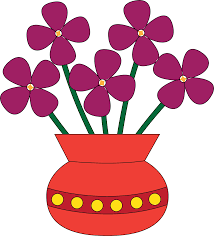 